CODING SMOKING STATUS INTO THE CLINICAL SOFTWARE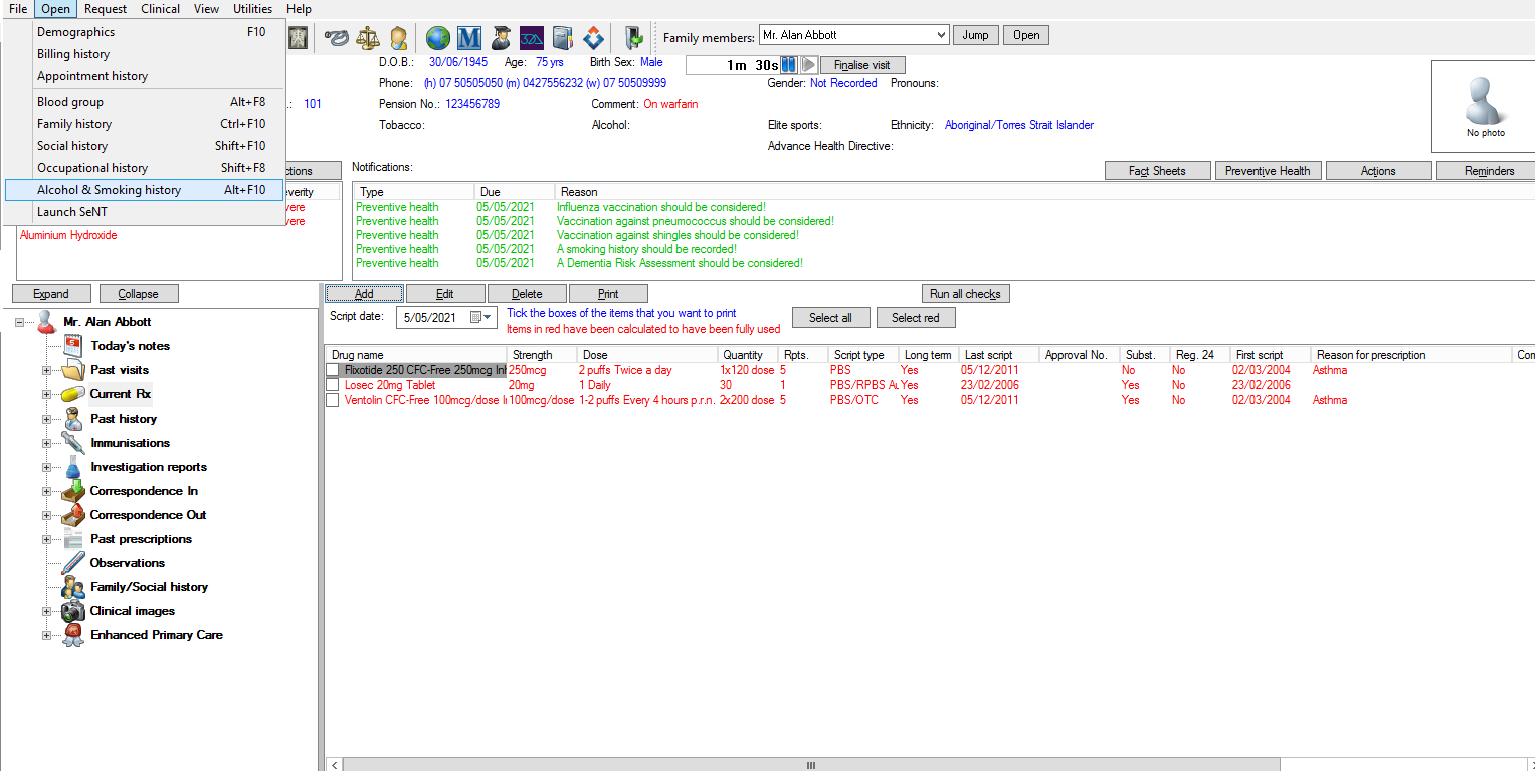 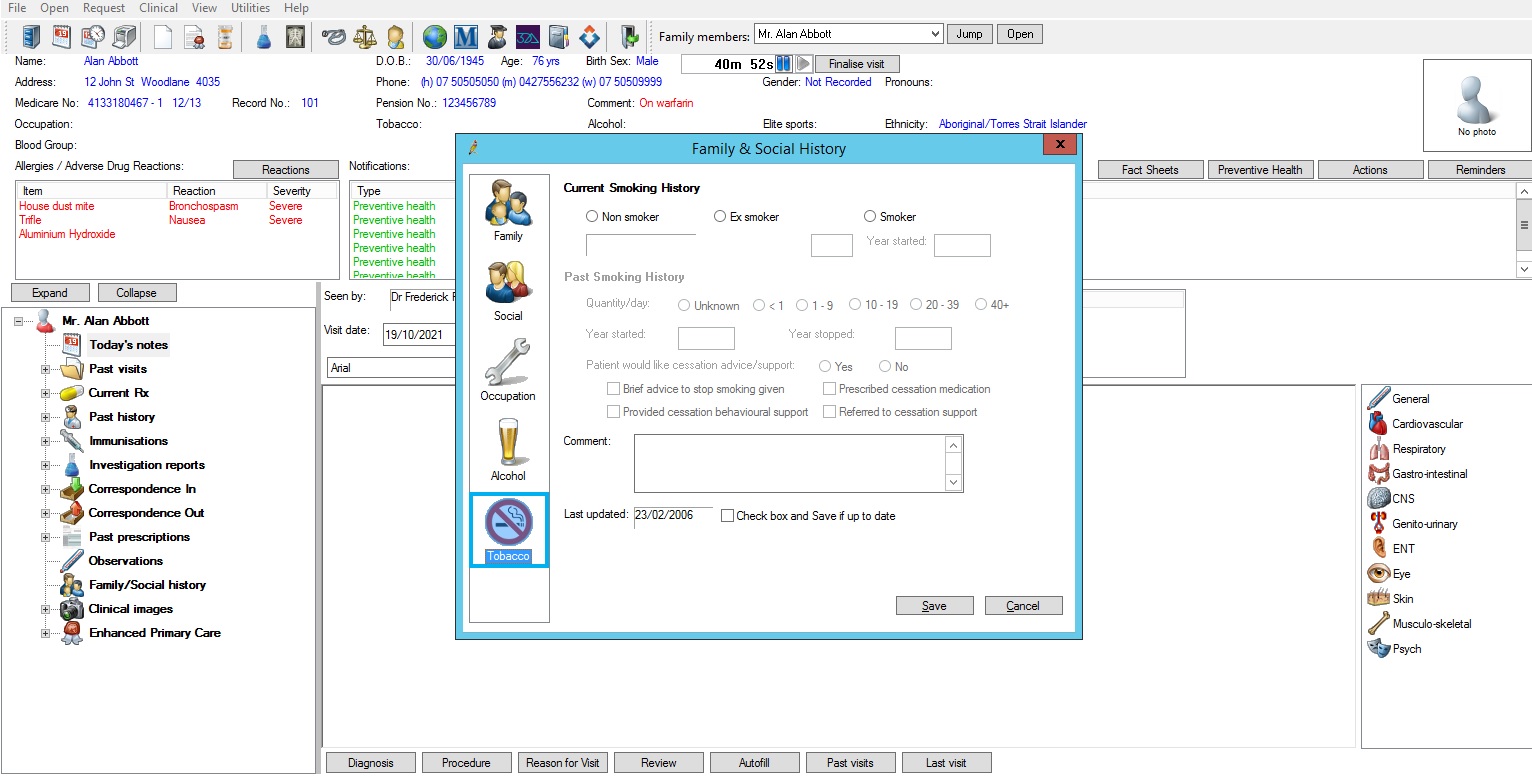 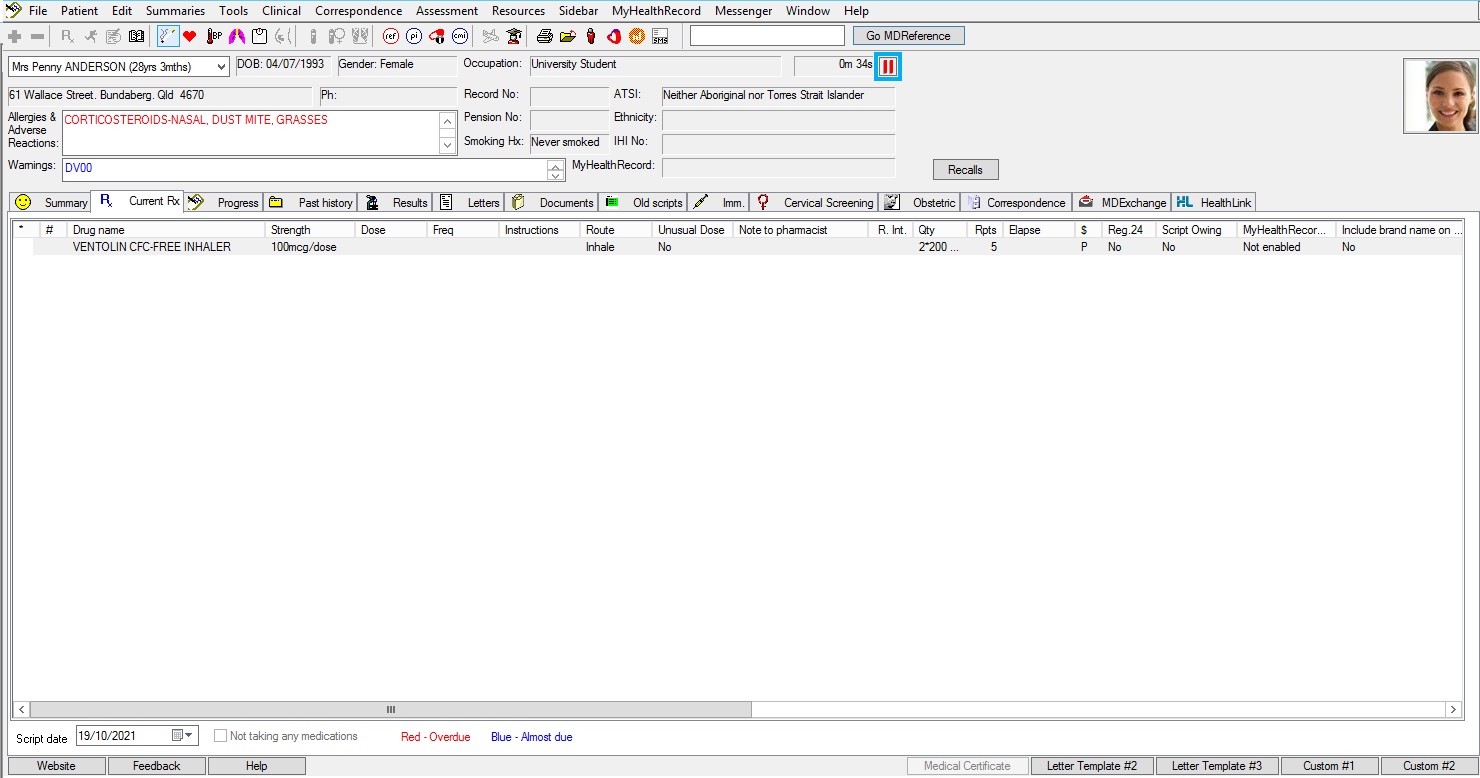 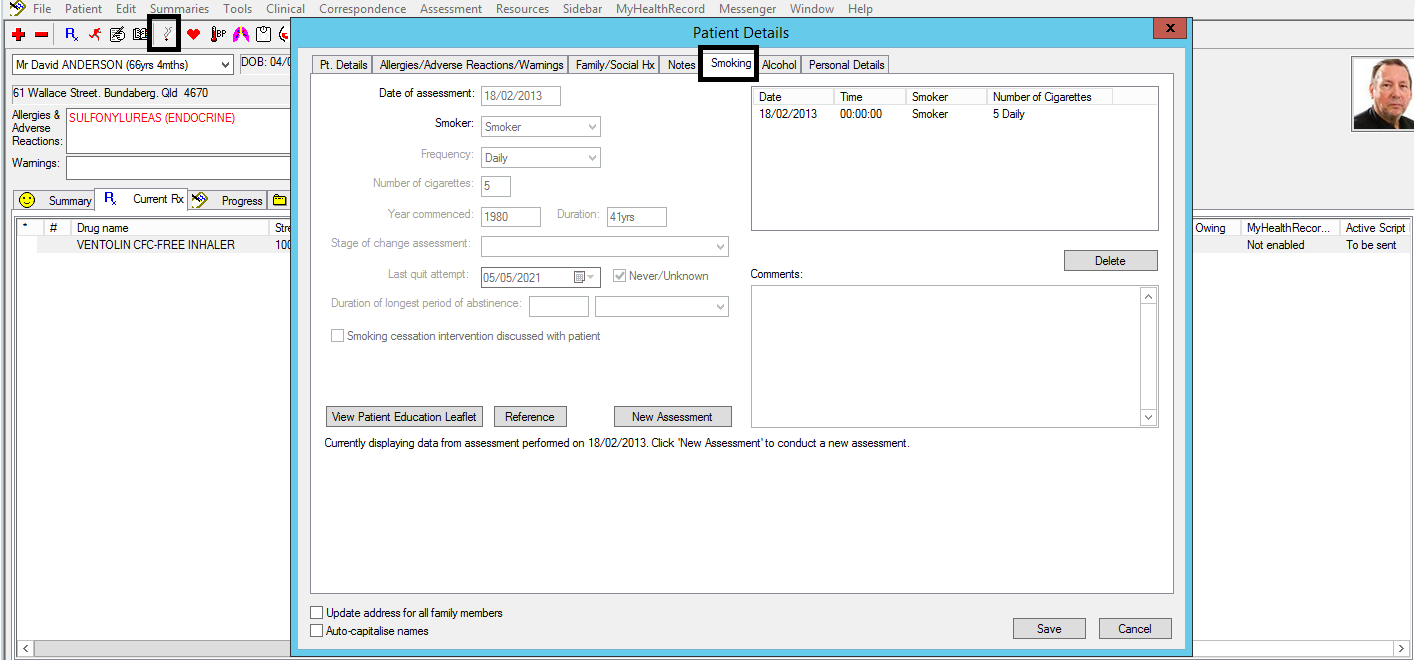 